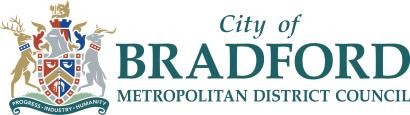 BRADFORD EARLY YEARS FUNDED HOURS PARENT AGREEMENT FORMCHILDS DETAILSPARENTS DETAILS2a.	ADDITIONAL DETAILS FOR CHILDREN CLAIMING 15 HOURS FOR A 2 YEAR OLDProviders must check the eligibility of a child before offering the funded hours.The following information is required for an online check or an official document check to be carried out by the provider. The provider must retain a copy of the online check or the official documentation you provide.2b.	ADDITIONAL DETAILS FOR CHILDREN ELIGIBLE FOR 30 HOURS FUNDINGParents can apply to HMRC for a 30 hour code from when your child is 2 years and 36 weeks old. You must have a valid code by the end of the month before a new term starts.The following information is required for the provider to carry out an online check prior to offering a place.2c	DISABILITY ACCESS FUNDParents of children who are in receipt of Disability Living Allowance DLA and are receiving their 3 and 4-year-old funded entitlement can apply for the Disability Access Fund (DAF) to be paid to a provider. Disability Access Fund is paid to the child’s early year provider as a fixed annual rate for 2022-2023 of £1000. Funding can only be paid to one provider.The funding aids access to early years’ places, it should help towards making reasonable adjustments and/or helping with building capacity, be that for your child, or for the benefit of children as a whole attending the setting.If your child is in receipt of Disability Living Allowance, please tick the relevant boxes below and ask your provider for information on how to make an application.More information is available here www.bradford.gov.uk/children-young-people-and- families/looking-for-childcare/childrens-disability-access-funding/2d.	EARLY YEARS PUPIL PREMIUM (EYPP)Providers can claim extra funding through the Early Years Pupil Premium to support children’s development, learning and care.Bradford Council will inform your childcare provider if your child is eligible for EYPP based on you being in receipt of out-of-work benefits.If the provider is not informed that your child is eligible and they think that your child should be eligible, then they can carry out an online check.If you wish the provider to carry out a check please provide the following information. Please note: you are giving permission to check your eligibility from the relevant benefits.Children who are looked after or have left care through particular circumstances (adoption, special guardianship or a child arrangement order) may be eligible for EYPP - please tick the relevant box below and provide your childcare provider with a copy of the relevant court order or a letter from your child’s social worker:DETAILS OF FUNDED HOURSYou need to complete a Parent Agreement Form for each setting that your child attends for their early years funded entitlement of 15 or 30 hours per week.Your child canaccess their hours at more than one providerattend a maximum of two sites in a single dayaccess their funded hours over more than 38 weeks, some providers can offer stretch funded hours over more than 38 weeksaccess no more than 10 hours a day of their funded hours – additional hours will be paid for childcareaccess no more than 15 hours per week if claiming the 15 hours entitlementaccess no more than 30 hrs per week if claiming 30 hrs entitlementaccess the funded hours between 6 am and 8 pm, subject to the opening times of your providerYour provider can explain how they can offer your child their funded entitlement hours.If you want to make a change to the funded hours speak to your provider and they will update the form and change the hours they are claiming.Tell us how many funded hours you want the provider to claimPARENT/CARER/GUARDIAN WITH LEGAL RESPONSIBILITY DECLARATIONPROVIDER SECTION - ELIGIBILITY RECORDINGThis section must be completed by the provider.The full form must be retained for a period of 4 years from the child’s start date, to enable Bradford Council to carry out compliance visits, audits and if necessary fraud investigations.Child’s Legal Forename:Childs Legal Middle name:Child’s Legal Family Name:Child’s Date of Birth: Day/Month/YearChild’s Date of Birth: Day/Month/YearChild’s Gender: Male/Female/Not specifiedHome Address:Home Address:Home Address:Child’s Ethnicity (Please tick one of the boxes below)Child’s Ethnicity (Please tick one of the boxes below)Child’s Ethnicity (Please tick one of the boxes below)Child’s Ethnicity (Please tick one of the boxes below)Child’s Ethnicity (Please tick one of the boxes below)Child’s Ethnicity (Please tick one of the boxes below)ABANBangladeshi or British BangladeshiMWASMixed – white/AsianAINDIndian or British IndianMWBAMixed – white/Black AfricanAMPKMirpuri Pakistani or British Mirpuri PakistaniMWBCMixed - White/BlackCaribbeanAOPKOther Pakistani or Other British PakistaniMOTHAny other mixed backgroundAOTHAny other Asian or British Asian backgroundWBRIWhite BritishBAFRBlack African or British Black AfricanWIRIWhite IrishBCRBBlack Caribbean or British Black CaribbeanWIRTTraveller – Irish heritageBOTHAny other Black or Black British backgroundWROMRoma/Roma GypsyCHNEChinese or British ChineseWOTHAny other white backgroundOOTHOther - Any other ethnic groupREFURefused to provideParent’s nameParent’s telephone numberParent’s email addressParent’s National Insurance Number or National Asylum Seeker's Support NumberParent’s Date of Birth: Day/Month/YearParent’s Date of Birth: Day/Month/YearTick which 2 year old eligibility you meet on the list below and the provider will carry out acheck using the online 2 year old checkerTick which 2 year old eligibility you meet on the list below and the provider will carry out acheck using the online 2 year old checkerIncome SupportIncome SupportIncome-based Jobseeker’s AllowanceIncome-based Jobseeker’s AllowanceIncome Related Employment and Support Allowance [ESA]Income Related Employment and Support Allowance [ESA]The “Guarantee” element of State Pension CreditThe “Guarantee” element of State Pension CreditTax credits, and your household income is £16,190 a year or less before taxthe Working Tax Credit 4-week run on (the payment you get when you stop qualifying for Working Tax Credit)Tax credits, and your household income is £16,190 a year or less before taxthe Working Tax Credit 4-week run on (the payment you get when you stop qualifying for Working Tax Credit)Universal Credit, and your household income is £15,400 a year or less after tax, not includingbenefit paymentsUniversal Credit, and your household income is £15,400 a year or less after tax, not includingbenefit paymentsTick which eligibility you meet on the list below and the provider must then contactBradford Council to check eligibilityTick which eligibility you meet on the list below and the provider must then contactBradford Council to check eligibilityChild has a current statement of special educational needs (SEN) or an education, health andcare planChild has a current statement of special educational needs (SEN) or an education, health andcare planChild attracts the Disability Living AllowanceChild attracts the Disability Living AllowanceChild who is looked after by the local councilChild who is looked after by the local councilChild who has left care through adoption order, special guardianship order or a childarrangements orderChild who has left care through adoption order, special guardianship order or a childarrangements orderParent is a non- UK citizen who cannot claim benefitsImmigration status says you have ‘no recourse to public funds Household income must be no more than:£26,500 for families with one child£30,600 for families with two or more childrenYou cannot have more than £16,000 in savings or investments.Parent is a non- UK citizen who cannot claim benefitsImmigration status says you have ‘no recourse to public funds Household income must be no more than:£26,500 for families with one child£30,600 for families with two or more childrenYou cannot have more than £16,000 in savings or investments.When your child turns 3The date that they are entitledto 30 hours fromRecommended time to apply1 September to 31 DecemberTerm starting on or after 1January15 October to 30 November1 January to 31 MarchTerm starting on or after 1 April15 January to 28 February1 April to 31 AugustTerm starting on or after 1 September15 June to 31 JulyParent/carer National Insurance Number:Parent’s Date of Birth: Day/Month/Year30 hours HMRC eligibility code: 11 digit number (e.g. 50001234567)30 hours HMRC eligibility code: 11 digit number (e.g. 50001234567)My child has been awarded Disability Living AllowanceI intend making an application for funding to go to the provider named in this formI do not intend making an application for funding to be paid to the provider namedin this formParent’s National Insurance Number or National Asylum Seeker's Support NumberParent’s Date of Birth: Day/Month/YearParent’s Date of Birth: Day/Month/YearTick which eligibility you meet on the list below and the provider will carry out acheck if required.Tick which eligibility you meet on the list below and the provider will carry out acheck if required.Income SupportIncome SupportIncome-based Jobseeker’s AllowanceIncome-based Jobseeker’s AllowanceIncome-related Employment and Support AllowanceIncome-related Employment and Support AllowanceSupport under part VI of the Immigration and Asylum Act 1999Support under part VI of the Immigration and Asylum Act 1999The guaranteed element of State Pension CreditThe guaranteed element of State Pension CreditChild Tax Credit (provided they are not also entitled to Working Tax Credit andhave an annual gross income of no more than £16,190)Child Tax Credit (provided they are not also entitled to Working Tax Credit andhave an annual gross income of no more than £16,190)Working Tax Credit run-on, which is paid for 4 weeks after they stop qualifying forWorking Tax CreditWorking Tax Credit run-on, which is paid for 4 weeks after they stop qualifying forWorking Tax CreditUniversal Credit - your household income must be less than £7,400 a year after taxnot including any benefits you getUniversal Credit - your household income must be less than £7,400 a year after taxnot including any benefits you getLooked After ChildLeft Care Through AdoptionLeft Care Through Special GuardianshipLeft Care through Child Arrangement orderHow many funded hours per week do you want the provider to claim?How many weeks per year do you wish to take the funded hours over?38 weeks (term time)More than 38 weeks e.g. 39-52(stretched)Are you claiming some of your child’s fundedhours with another provider?NOYESAre you claiming some of your child’s fundedhours with another provider?If YES please tell us the name of the providerIf YES please tell us how many fundedhours per week?If YES please tell us how many fundedhours per week?I Authorise (parents name)I agree the provider (name of provider)can claim early years funding as agreed in this agreement on behalf of my childcan claim early years funding as agreed in this agreement on behalf of my childcan verify my child’s eligibility using Bradford Council’s online checking systems and official documents I have providedcan verify my child’s eligibility using Bradford Council’s online checking systems and official documents I have providedcan share the information I have provided in this form and the eligibility evidence I have provided with Bradford Metropolitan District Council and the Department for Education regarding my child’s eligibility for funded entitlement hours and their attendance at the provisioncan share the information I have provided in this form and the eligibility evidence I have provided with Bradford Metropolitan District Council and the Department for Education regarding my child’s eligibility for funded entitlement hours and their attendance at the provisionI confirm II confirm Ihave seen the provider’s privacy notice and I understand how my data is to be used and protectedhave seen the provider’s privacy notice and I understand how my data is to be used and protectedunderstand I cannot access a place with a registered childminder if my child is a relative of the childminder (a 'relative, in relation to a child, means a grandparent, aunt, uncle, brother or sister, whether of the full blood or half blood or by marriage or civil partnership)understand I cannot access a place with a registered childminder if my child is a relative of the childminder (a 'relative, in relation to a child, means a grandparent, aunt, uncle, brother or sister, whether of the full blood or half blood or by marriage or civil partnership)understand if my child doesn’t start on or before the census date I will not be eligible to receive funding until the start of the next termunderstand if my child doesn’t start on or before the census date I will not be eligible to receive funding until the start of the next termunderstand that if I register with a provider and my child starts attending, then I choose to leave prior to census date, the provider will not be able to claim the funding for any hours my child has attended so far. This may result in the provider billing me for the cost of the hours my child has attendedunderstand that if I register with a provider and my child starts attending, then I choose to leave prior to census date, the provider will not be able to claim the funding for any hours my child has attended so far. This may result in the provider billing me for the cost of the hours my child has attendedunderstand I cannot transfer my child’s funded hours to another provider part way through the funding periodunderstand I cannot transfer my child’s funded hours to another provider part way through the funding periodhave received information from the provider of any additional services available and understand that the provider may charge me if I take up any additional services that are beyond my child’s entitlement hourshave received information from the provider of any additional services available and understand that the provider may charge me if I take up any additional services that are beyond my child’s entitlement hoursunderstand that should I no longer be entitled to 30 hours funding I will inform all childcare providers to make the necessary adjustments to funding claimsunderstand that should I no longer be entitled to 30 hours funding I will inform all childcare providers to make the necessary adjustments to funding claimsParent nameParent signatureDate signedChilds Date of Birth eligibility - check for all childrenChilds Date of Birth eligibility - check for all childrenChilds Date of Birth eligibility - check for all childrenTick which documentation was checked Do not retain a copyDate the check was carried out (dd/mm/yyyy)Name of the member of staff2 YEAR OLD ELIGIBILITY CHECK2 YEAR OLD ELIGIBILITY CHECK2 YEAR OLD ELIGIBILITY CHECK2 YEAR OLD ELIGIBILITY CHECK2 YEAR OLD ELIGIBILITY CHECKPOSITIVE online eligibility checkTick eligibility checkedEvidence requiredDate the check was carried outName of member of staffPOSITIVE online eligibility checkA print out or secure digital copy of thepositive checkMANUAL check. Please indicate the evidence provided for Bradford Metropolitan District Council tocheck and verify eligibility.MANUAL check. Please indicate the evidence provided for Bradford Metropolitan District Council tocheck and verify eligibility.MANUAL check. Please indicate the evidence provided for Bradford Metropolitan District Council tocheck and verify eligibility.MANUAL check. Please indicate the evidence provided for Bradford Metropolitan District Council tocheck and verify eligibility.MANUAL check. Please indicate the evidence provided for Bradford Metropolitan District Council tocheck and verify eligibility.Eligibility criteriaEvidence providedEvidence providedEvidence providedName of member ofstaffIncome SupportJobcentre Plus letterJobcentre Plus letterJobcentre Plus letterIncome-based Job Seeker’sAllowanceJobcentre Plus letterJobcentre Plus letterJobcentre Plus letterIncome Related Employment &Support AllowanceJobcentre Plus letterJobcentre Plus letterJobcentre Plus letterUniversal Credits (income lessthan £15,400 a year after tax)Up to 3 x most recent Universal Credit StatementsUp to 3 x most recent Universal Credit StatementsUp to 3 x most recent Universal Credit StatementsThe “Guarantee” element ofState Pension CreditDepartment for Work and Pensions DWP letterDepartment for Work and Pensions DWP letterDepartment for Work and Pensions DWP letterTax Credits (income less than£16,190 before tax)HMRC statement - actual previous year’s earnings showing total household earningsHMRC statement - actual previous year’s earnings showing total household earningsHMRC statement - actual previous year’s earnings showing total household earningsSpecial Education NeedsSEN statement/Education Health and Care PlanSEN statement/Education Health and Care PlanSEN statement/Education Health and Care PlanChild in receipt of DisabilitiesLiving AllowanceChild’s DLA award letterChild’s DLA award letterChild’s DLA award letterLooked After ChildLetter/email from the child’s Social WorkerLetter/email from the child’s Social WorkerLetter/email from the child’s Social WorkerChild who has left careAdoption certificate/Special Guardianship Order/ChildArrangements OrderAdoption certificate/Special Guardianship Order/ChildArrangements OrderAdoption certificate/Special Guardianship Order/ChildArrangements OrderNon- EEA citizen who cannotclaim benefitsApplication form and relevant evidenceApplication form and relevant evidenceApplication form and relevant evidenceConfirmation of manual eligibility check. Bradford Metropolitan District Council will verify eligibility. Acopy of the email confirmation must be kept on file.Confirmation of manual eligibility check. Bradford Metropolitan District Council will verify eligibility. Acopy of the email confirmation must be kept on file.Confirmation of manual eligibility check. Bradford Metropolitan District Council will verify eligibility. Acopy of the email confirmation must be kept on file.Confirmation of manual eligibility check. Bradford Metropolitan District Council will verify eligibility. Acopy of the email confirmation must be kept on file.Confirmation of manual eligibility check. Bradford Metropolitan District Council will verify eligibility. Acopy of the email confirmation must be kept on file.Date of email confirmation30 HOUR ELIGIBILITY CHECKThe provider must do this by verifying the child’s 30 hour eligibility code with Bradford Metropolitan District Council via the Bradford Early Years Provider Portal.30 HOUR ELIGIBILITY CHECKThe provider must do this by verifying the child’s 30 hour eligibility code with Bradford Metropolitan District Council via the Bradford Early Years Provider Portal.30 HOUR ELIGIBILITY CHECKThe provider must do this by verifying the child’s 30 hour eligibility code with Bradford Metropolitan District Council via the Bradford Early Years Provider Portal.Date the check wascarried outName of member ofstaffPOSITIVE online eligibility checkSummary of how funded hours will be deliveredAdditional columns to be used when there are any changes with the funded hours as agreed with the parentSummary of how funded hours will be deliveredAdditional columns to be used when there are any changes with the funded hours as agreed with the parentSummary of how funded hours will be deliveredAdditional columns to be used when there are any changes with the funded hours as agreed with the parentSummary of how funded hours will be deliveredAdditional columns to be used when there are any changes with the funded hours as agreed with the parentSummary of how funded hours will be deliveredAdditional columns to be used when there are any changes with the funded hours as agreed with the parentHow many hours each week will the child be attending?How many weeks will the entitlement hours be delivered over?How many weekly entitlement hours will be claimed?How many are universal hours?How many are extended hours?Date Agreed with parentsWhat date will the funded hours begin?What date did the funded hours end?The full form must be retained for a period of 4 years from the child’s start date as stated above, to enable Bradford Metropolitan District Council to carry out compliance visits, audits and if necessary fraud investigationsDate the form can be disposed of/	/